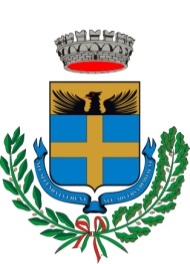 C O M U N E    D I    P L O A G H E                                      Provincia di Sassari                                  Servizio Socio Assistenziale, Cultura, Istruzione, Sport e Spettacolo                         servizisociali@comune.ploaghe.ss.itservizisociali@pec.comune.ploaghe.ss.itrecapito telefonicoDichiarazione sostitutiva ai sensi dell’art.46,47, e 76 sotto la propria responsabilità ai sensi del D.P.R. n. 445/2000.ChiedeDi essere ammesso alle misure urgenti di solidarietà alimentare ai sensi del decreto-legge 25 maggio 2021 n.73.Dichiaradi far parte di un nucleo familiare particolarmente esposto agli effetti economici derivanti all’emergenza sanitaria COVID-19 la cui composizione, quale risulta dallo stato di famiglia, è la seguente :Dichiara inoltre  Di essere disoccupato dal ______________;Di essere disoccupato o inoccupato a seguito dell’emergenza “Covid 19”, il cui nucleo familiare non beneficia di alcuna misura di sostegno al reddito ( a titolo esemplificativo Reddito di cittadinanza, NASPI, ASDI ) né di aver prodotto domanda per ottenere i predetti benefici;Di essere titolare di attività commerciale, artigianale, o piccola impresa che abbia subito restrizioni  a seguito delle disposizioni nazionali o regionali emessi in conseguenza del dilagarsi della epidemia “Covid19”, o  avente un fatturato dell’anno in corso ridotto di almeno un terzo dell’anno precedente ed attualmente non beneficia di alcuna misura di sostegno al reddito;Di essere lavoratore autonomo, Co.co.co, lavoratore dipendente di impresa privata, ecc., non percettore di ulteriori   misure di sostegno al reddito; indicazione  della  presenza ,  all’interno del nucleo familiare di titolare di trattamenti economici, anche fiscalmente esenti, di natura previdenziale, indennitaria e assistenziale, a qualunque titolo concessi dallo Stato o       da altre Pubbliche Amministrazioni	SI	NO	in caso di risposta affermativa indicare per quale importo       mensile 		_	 	;Indicare la misura mensile del Reddito di cittadinanza qualora riconosciuto dall’ Inps €…	;di aver presentato richiesta di RDC ma di non essere percettore del sussidio;di aver presentato richiesta di REIS presso il Comune di Ploaghe;     eventuali altre situazioni specifiche :La presente modulistica , debitamente compilata in ogni sua parte, potrà essere inoltrata via email al seguente indirizzo :servizisociali@comune.ploaghe.ss.it;Avvertenze - Le persone che non sono in grado di inviare la domanda via e-mail ( in particolare anziani o coloro che sono impossibilitati perché privi di strumenti informatici), dovranno depositarla in una specifica cassetta, all’uopo predisposta, posizionata all’ingresso della Casa Comunale al primo sotto piano.Il sottoscritto dichiara di esprimere il proprio consenso al trattamento dei dati personali ai fini della procedura in oggetto e per le finalità ad essa connesse, ai sensi del vigente Regolamento UE 2016/679.Il sottoscritto ai sensi dell’art.46,47, sotto la propria responsabilità ai sensi del D.P.R. n. 445/2000, dichiara di essere consapevole delle sanzioni penali di cui all’art.76 del citato D.P.R. per la falsità degli atti e dichiarazioni mendaci nonché della decadenza del provvedimento dai benefici conseguiti a seguito di provvedimento adottato in base a dichiarazione mendace.FirmaPloaghe, lì 	Acquisiti i seguenti documenti (contrassegnare le voci che interessano):Visura relativa allo stato di famiglia anagrafico;Per i/le cittadini/e stranieri extracomunitari: copia del titolo di soggiorno che attesti il possesso dei requisiti di cui all'art. 4 (Requisiti generali/Cittadinanza);Documenti relativi ad altri contributi comunali, regionali e nazionali;Altri eventuali documenti/certificati comprovanti lo stato di necessità: (indicare quali)……………………………………………………………………………………………………………………….;L’ istante :Viene ammesso ai seguenti benefici ;Viene escluso da ogni beneficio per i seguenti motivi :GeneralitàGeneralitàData di nascitaLuogo di nascitaGrado di parentelaAttività svoltaCognomeNomeData di nascitaLuogo di nascitaGrado di parentelaAttività svolta